Конспект урока  изобразительного искусства2 классТема:	Ритм как средство художественной выразительности.Цель: 	формирование у детей целостного, гармоничного восприятия мира, активизация самостоятельной творческой деятельности, развитие интереса к природе и потребности в общении с искусством; воспитание любви к родной природеОсновные термины, понятия: 	средства художественной выразительности, орнамент, ритм, пятна света и тени, пятно цвета, линия Планируемые результаты:Личностные УУД: •	целостное, гармоничное восприятие мира в условиях полихудожественного воспитания;•	сознательный подход к восприятию эстетического в действительности и искусстве, а также к собственной творческой деятельности.Метапредметные УУД:Регулятивные УУД: •	работать по предложенному учителем плану;•	совместно с учителем и другими учениками давать эмоциональную оценку деятельности класса на уроке.Коммуникативные УУД: •	уметь пользоваться языком изобразительного искусства;•	уметь слушать и понимать высказывания собеседников.Познавательные УУД: •	ориентироваться в своей системе знаний: отличать новое от уже известного с помощью учителя;•	сравнивать и группировать произведения изобразительного искусства (по изобразительным средствам, жанрам и т.д.)•	перерабатывать полученную информацию: делать выводы в результате совместной работы всего класса.Предметные УУД:•	иметь представление о работе над композицией: понимать суть явления наглядной перспективы; размещение предметов в открытом пространстве природы;•	работать над созданием колорита.Оборудование: на парте: лист ½ А4, ножницы, простой карандаш, заранее подготовленный подмалёвок (фон) для рисунка по теме урока, гуашь, кисть «белка» №2, ватные палочки, вода; на доске: выставка рисунков и аппликаций по теме «Орнамент», рисунок «Изба»Ход урока1.Организационный этап. Настрой учащихся на работу. Проверка готовности к уроку.- Здравствуйте, ребята.  - Сядьте ровно, проверьте, все ли у вас готово к уроку.2. Актуализация опорных знанийЗвучит барабанная дробь.- Можно ли барабанную дробь назвать музыкой?  (Да, так как барабан  - это музыкальный инструмент.) - Что чётко прослеживается в барабанной дроби? (В барабанной дроби чётко прослеживается ритм.)- А в изобразительном искусстве мы можем проследить ритм? (Да, в орнаменте)- Вспомним, что такое орнамент. (Орнамент – это узор, основанный на повторе и чередовании составляющих его элементов; предназначается для украшения различных предметов.)- Какие виды орнамента вы знаете? (Орнамент бывает растительный, животный и геометрический.)- Какие особенности орнамента мы можем отметить? (Повторение элементов орнамента)Просмотр иллюстраций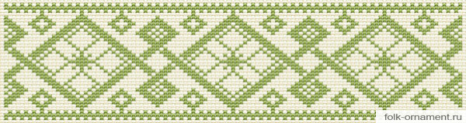 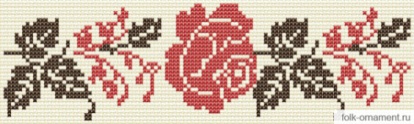 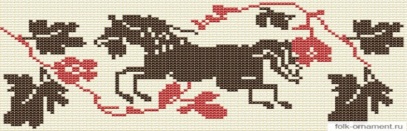 -Тема сегодняшнего урока тесно связана с темой «Орнамент». Как вы думаете, о чем мы будем говорить?3. Сообщение темы урока- Итак, сегодня на уроке изобразительного искусства мы работаем над темой «Ритм». Узнаем, что такое ритм, где можно встретить ритм. Научимся изображать ритм в своём рисунке.	4. Усвоение новых знаний- Ритм – это чередование каких-либо элементов в определенной последовательности. Прежде всего, ритм – это всеобщее природное свойство. Он присутствует во многих явлениях окружающего нас мира. -  Попробуйте привести примеры явлений природы, которые так или иначе связаны с ритмом, то есть повторением, чередованием. (Вращение планет. Смена дня и ночи.Смена времен года. Движения животных. Рост и развитие животных и растений. Жизнь человека.)- В отличие от природного ритма, ритм в технике математически точен. - Ритм в жизни и в искусстве – это не одно и то же. В искусстве возможны перебои ритма, его неравномерность. Элементы ритма могут не точно повторять друг другу, а быть лишь похожими. Вот как выглядит ритм в архитектуре.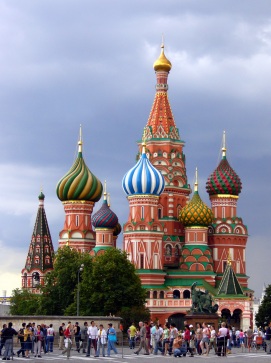 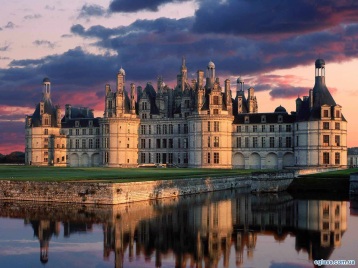 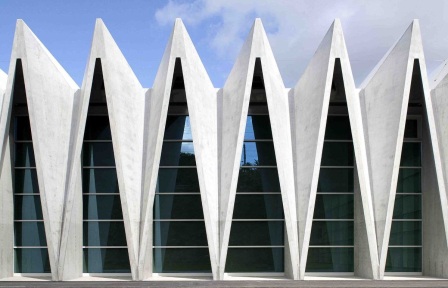 - По своему характеру ритм бывает разным. Можно различать активный, порывистый, дробный ритм или плавный, спокойный, замедленный.- Итак, мы с вами убедились, что ритм окружает нас.  Подробнее остановимся на ритме в изобразительном искусстве.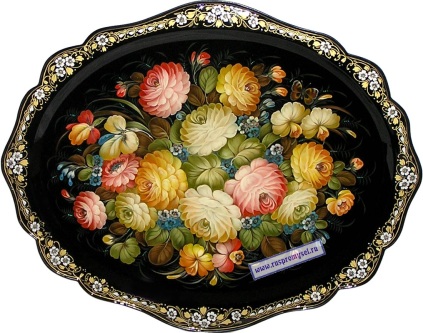 Ритм может быть задан линиями, пятнами света и тени, пятнами цвета. Особая роль отводится ритму в произведениях декоративно-прикладного искусства. Все многочисленные композиции разнообразных орнаментов построены на определенном ритмическом чередовании их элементов. 5. Первичное закрепление- Теперь попробуем сами создать ритм. Сначала будем использовать для этого линию. Посмотрите, что вам нужно будет сделать. 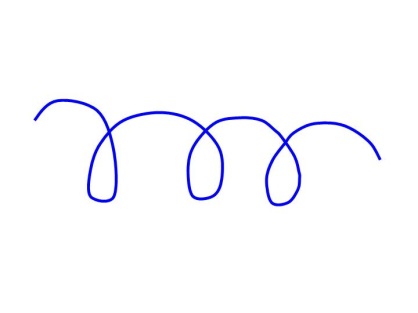 - Теперь возьмите лист и простой карандаш. Нарисуйте линию так, чтобы она не касалась верхнего и нижнего краев листа. Соблюдайте ритм.- Пофантазируйте, на что это похоже. (На волны, сосульки)6. Применение полученных знаний	- Мы создали ритм с помощью линии, а теперь задание усложняется – создаём ритм пятнами цвета. Сначала предлагаю Вам отправиться в картинную галерею. Хочу познакомить вас с интересными картинами одного талантливого художника – Леонида Афремова. Леонид Афремов известен как художник, который первым в мире начал создавать картины с помощью мастихина, не используя другие инструменты. Данный стиль называют мастихиновой живописью или стилем Афремова.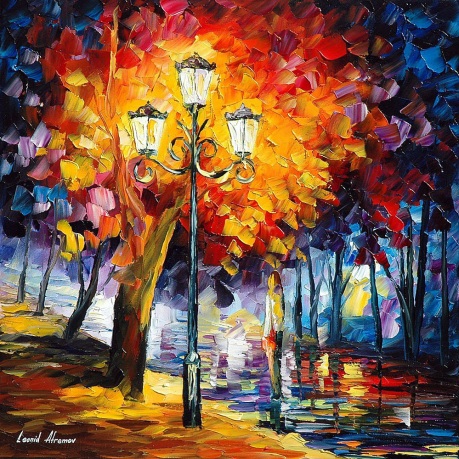 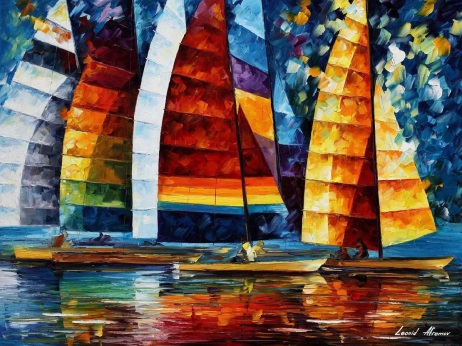 - А теперь давайте попробуем сами превратиться в художников и нарисовать картину с помощью ритма пятнами цвета самостоятельно.Мы подготовим подмалёвок –   небо и снег. Мы нарисуем деревья и оставшиеся с осени   грозди рябины. Сначала посмотрите, как сделаю это я.Самостоятельная работа детей.7. Итоги урока. Обобщение полученных знаний- Мы очень хорошо поработали, пришла пора подводить итоги урока. (Выставка детских работ)-Повторим, что такое ритм? Где он встречается? (В природе, технике, архитектуре, поэзии, музыке, в изобразительном искусстве)8. РефлексияЗакончите предложения.Я вспомнил…Я узнал…Я удивился…Спасибо за работу